Důvodová zpráva:PONDĚLÍ 25. 6. 2018 - 10:00 hHynaisova 10, OlomoucPROGRAM:                                          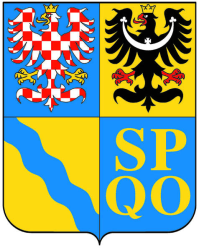 11. VEŘEJNÉ ZASEDÁNÍ ZASTUPITELSTVA OLOMOUCKÉHO KRAJE1.Zahájení, volba ověřovatelů zápisu, schválení programu zasedáníROK - Okleštěk (Niče)2.Kontrola plnění usnesení Zastupitelstva Olomouckého krajeROK - Okleštěk (Niče)3.Zpráva o činnosti Rady Olomouckého kraje za uplynulé období ROK - Okleštěk (Niče)4.1.Personální záležitosti Finančního výboru Zastupitelstva Olomouckého krajeROK - Okleštěk (Niče)4.1.1.Personální záležitosti Finančního výboru Zastupitelstva Olomouckého kraje – DODATEK - materiál bude předložen dodatečněROK - Okleštěk (Niče)4.2.Personální záležitosti Výboru pro zdravotnictví Zastupitelstva Olomouckého krajeROK - Okleštěk (Niče)4.3.Zápisy ze zasedání výborů Zastupitelstva Olomouckého krajepředsedové výborů (Niče)4.4.Zápis ze zasedání výboru Zastupitelstva Olomouckého kraje – Kontrolní výbor - materiál bude předložen dodatečněpředseda výboru (Niče)5.Rozpočet Olomouckého kraje 2017 – závěrečný účetROK - Zemánek (Fidrová)6.1.Rozpočet Olomouckého kraje 2018 – rozpočtové změnyROK - Zemánek (Fidrová)6.1.1.Rozpočet Olomouckého kraje 2018 – rozpočtové změny – DODATEK - materiál bude předložen dodatečněROK - Zemánek (Fidrová)6.2.Rozpočet Olomouckého kraje 2018 – čerpání revolvingového úvěru Komerční banky, a. s.ROK - Zemánek (Fidrová)6.2.1.Rozpočet Olomouckého kraje 2018 – čerpání revolvingového úvěru Komerční banky, a. s. – DODATEK - materiál bude předložen dodatečněROK - Zemánek (Fidrová)6.3.Rozpočet Olomouckého kraje 2018 – čerpání úvěru Komerční banky, a. s.ROK - Zemánek (Fidrová)6.3.1.Rozpočet Olomouckého kraje 2018 – čerpání úvěru Komerční banky, a. s. – DODATEK - materiál bude předložen dodatečněROK - Zemánek (Fidrová)6.4.Rozpočet Olomouckého kraje 2018 – účelové dotace ze státního rozpočtu obcím Olomouckého krajeROK - Zemánek (Fidrová)6.5.Rozpočet Olomouckého kraje 2018 – plnění rozpočtu k 31. 3. 2018ROK - Zemánek (Fidrová)6.6.Rozpočet Olomouckého kraje 2018 – čerpání úvěru PPF banky a. s. ROK - Zemánek (Fidrová)6.7.Rozpočet Olomouckého kraje 2018 – splátka revolvingového úvěru Komerční banky, a. s. - materiál bude předložen dodatečněROK - Zemánek (Fidrová)7.Dotační program Podpora výstavby a oprav cyklostezek 2018 – revokace části usneseníROK - Zahradníček (Růžička)8.1.Majetkoprávní záležitosti – odprodej nemovitého majetkuROK - Klimeš (Kamasová)8.1.1.Majetkoprávní záležitosti – odprodej nemovitého majetku – DODATEK - materiál bude předložen dodatečněROK - Klimeš (Kamasová)8.2.Majetkoprávní záležitosti – odkoupení nemovitého majetkuROK - Klimeš (Kamasová)8.2.1.Majetkoprávní záležitosti – odkoupení nemovitého majetku – DODATEK - materiál bude předložen dodatečněROK - Klimeš (Kamasová)8.3.Majetkoprávní záležitosti – bezúplatné převody nemovitého majetkuROK - Klimeš (Kamasová)8.3.1.Majetkoprávní záležitosti – bezúplatné převody nemovitého majetku – DODATEK - materiál bude předložen dodatečněROK - Klimeš (Kamasová)8.4.Majetkoprávní záležitosti – bezúplatná nabytí nemovitého majetkuROK - Klimeš (Kamasová)8.4.1.Majetkoprávní záležitosti – bezúplatná nabytí nemovitého majetku – DODATEK - materiál bude předložen dodatečněROK - Klimeš (Kamasová)8.5.Majetkoprávní záležitosti – vzájemné bezúplatné převody nemovitého majetkuROK - Klimeš (Kamasová)8.5.1.Majetkoprávní záležitosti – vzájemné bezúplatné převody nemovitého majetku – DODATEK - materiál bude předložen dodatečněROK - Klimeš (Kamasová)9.Poskytnutí návratné finanční výpomoci Centru uznávání a celoživotního učení Olomouckého krajeROK - Hynek, Zemánek (Gajdůšek)10.Dodatek k veřejnoprávní smlouvě o poskytnutí návratné finanční výpomoci uzavřené mezi Olomouckým krajem a Centrem uznávání a celoživotního učení Olomouckého kraje ROK - Hynek, Zemánek (Gajdůšek)11.Racionalizace školských příspěvkových organizací zřizovaných Olomouckým krajem  ROK - Hynek (Gajdůšek)12.Žádosti o poskytnutí individuálních dotací v oblasti školství  ROK - Hynek (Gajdůšek)13.Program na podporu profesně zaměřených studijních programů na vysokých školách v Olomouckém kraji v roce 2018 – vyhlášení ROK - Hynek (Gajdůšek)14.Program na podporu sportu v Olomouckém kraji v roce 2018 – vyhodnocení dotačního titulu 3 Podpora reprezentantů ČR z Olomouckého krajeROK - Jura (Tichá)15.Žádosti o poskytnutí individuálních dotací v oblasti sportu a kultury ROK - Jura (Tichá)16.Program památkové péče v Olomouckém kraji 2018 – dodatek vyhodnoceníROK - Jura (Tichá)17.Program na podporu aktivit v oblasti životního prostředí a zemědělství 2018 – vyhodnocení ROK - Klimeš (Veselský)18.Program na podporu včelařů na území Olomouckého kraje – navýšení alokaceROK - Klimeš (Veselský)19.Akční plán rozvoje sociálních služeb Olomouckého kraje na rok 2019ROK - Okleštěk (Sonntagová)20.Program finanční podpory poskytování sociálních služeb v Olomouckém krajiROK - Okleštěk (Sonntagová)21.Program finanční podpory poskytování sociálních služeb v Olomouckém kraji, Podprogram č. 2ROK - Okleštěk (Sonntagová)22.Žádost o poskytnutí individuální dotace a návratná finanční výpomoc v oblasti sociální pro Spolusetkávání Přerov, z.ú.ROK - Okleštěk (Sonntagová)23.Dodatky zřizovacích listin příspěvkových organizací v oblasti sociálníROK - Okleštěk (Sonntagová)24.Dotační program Olomouckého kraje na podporu celoživotního vzdělávání na Lékařské fakultě Univerzity Palackého v Olomouci v roce 2018 – vyhlášeníROK - Horák (Kolář)25.Dodatek zřizovací listiny Zdravotnické záchranné služby Olomouckého kraje, příspěvková organizaceROK - Horák (Kolář)26.Žádosti o poskytnutí individuální dotace v oblasti zdravotnictvíROK - Horák (Kolář)27.Program pro oblast protidrogové prevence v roce 2018 – vyhodnoceníROK - Horák (Kolář)28.Dotační program Olomouckého kraje „Program na podporu zvlášť významných aktivit v oblasti zdravotnictví“ – vyhlášení - materiál bude předložen dodatečněROK - Horák (Kolář)29.Žádosti o poskytnutí individuální dotace v oblasti strategického rozvojeROK - Šoltys (Dosoudil)30.Aktualizace Krajské přílohy Národní RIS3 strategie pro Olomoucký krajROK - Šoltys (Dosoudil)31.Poskytnutí návratné finanční výpomoci Evropskému seskupení pro územní spolupráci NOVUM s r. o. ROK - Šoltys (Dosoudil)32.Program návratné finanční výpomoci místním akčním skupinám se sídlem na území Olomouckého krajeROK - Šoltys (Dosoudil)33.Členství Olomouckého kraje v Asociaci měst pro cyklisty  ROK - Šoltys (Dosoudil)34.Projekty spolufinancované z evropských a národních fondů ke schválení financování ROK - Šoltys (Dosoudil)35.Aktualizace plánu investic na rok 2018ROK - Zemánek (Kubín)36.Transformace příspěvkové organizace Nové Zámky – poskytovatel sociálních služeb – Dohoda o koordinaci staveb a úhradě nákladůROK - Zemánek (Kubín)37.Prominutí povinnosti odvodu za porušení rozpočtové kázněROK - Okleštěk, Baláš (Punčochářová)38.Žádosti o poskytnutí individuálních dotací v oblasti cestovního ruchu a vnějších vztahů ROK - Okleštěk (Niče)39.Volba přísedících Krajského soudu v Ostravě, pobočky v Olomouci ROK - Okleštěk (Niče)40.Program na podporu JSDH 2018 – revokace části usnesení ROK - Okleštěk (Niče)41.Dotace na činnost, akce a projekty hasičů, spolků a pobočných spolků hasičů Olomouckého kraje 2018 – vyhodnocení II. etapyROK - Okleštěk (Niče)42.Fond na podporu výstavby a obnovy vodohospodářské infrastruktury na území Olomouckého kraje 2018 – vyhodnocení - materiál bude předložen dodatečněROK - Klimeš (Veselský)43.Program na podporu výstavby a rekonstrukcí sportovních zařízení v obcích Olomouckého kraje v roce 2018 – vyhodnocení - materiál bude předložen dodatečněROK - Jura (Tichá)44.Schválení poskytnutí členského příspěvku spolku Prostějov olympijský, z. s. - materiál bude předložen dodatečněROK - Jura (Tichá)45.Program podpory kultury v Olomouckém kraji 2018 – revokace usnesení - materiál bude předložen dodatečněROK - Jura (Tichá)46.Programu na podporu environmentálního vzdělávání, výchovy a osvěty v Olomouckém kraji v roce 2018 – navýšení alokace - materiál bude předložen dodatečněROK - Hynek (Gajdůšek)47.Dodatek č. 2 ke smlouvě o poskytnutí dotace společnosti BIO ILLUSION s.r.o. - materiál bude předložen dodatečněROK – Okleštěk (Niče)48.Různé49.Závěr